Tips for being successful in Math 8Highly successful Math 8 students…Actively participate in class collaborative activities and classroom discussionsCheck homework EVERY day in class and reflect on mistakes and ask questionsMonitor Learning Targets and Progress Monitoring sheet in journal to make sure material is understoodRework incorrect problems after homework checks, quizzes and testsMonitor homework checks to make sure they are above an 80%, if not help is neededMonitor quizzes and tests to make sure they are above an 80%, if not help is neededSeek help in the mornings from 7:30 to 8 in Mrs. Stuart’s room or Mrs. Harkema’s roomCOMPLETE ALL OF THE QUIZ/TEST REVIEWS (in some cases multiple times)Other help options if needed…Log on to www.phschool.com and do the online quizzes (Codes are in the textbook by section practice problems. Look for “take it to the net”) Log on to www.mrsstuart83.weebly.com  watch the online tutorialsGo to Khan Academy and look for online tutorialsGoogle the topic being learned and look for tutorialsMath Journal Gather a group of students together to have a study group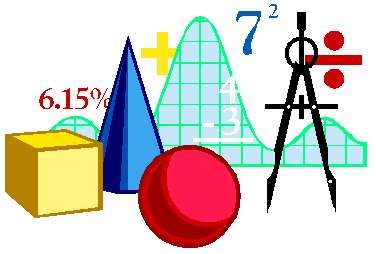 